Vegetarian Chorizo & Black Bean Vegetarian ChiliYield: 4 servings	Prep Time: 15 minutes	Cook Time: 20 minutesIngredients: Cut recipe in half on lines provided_____ 1 T. olive oil						_____ 2 cloves minced garlic (2 tsp.)				_____ ¼ cup chopped onion					_____ 1 ¼ t. dried oregano_____ 1 (8 oz. pkg.) soy chorizo-flavored sausage		_____ 1 (15 oz. can) black beans, drained 			_____ 1 (14.5 oz. can) crushed tomatoes			_____ 1 (4 oz. can) diced green chilies, drained_____ 2 cups vegetable stock_____ 2 t. chili powder_____ 1 ½ t. dried oregano		_____ 1 - 2 T. lime juiceDirections: Heat oil in a medium saucepan over medium high heat.  Add onion and cook 4-6 minutes or until softened.Add sausage; cook 2-3 min. or until lightly browned, breaking up sausage; add garlic cooking for 30 sec.Add beans, tomatoes, chilies, stock, and seasonings.  Heat to simmering; reduce heat and cook for 15 min.Stir in lime juice to taste; serve in bowls and garnish with grated cheese, sour cream and avocado.Vegan Garnishes: Soy Yogurt, Cilantro, Avocado and Tortilla Chips.Lacto Vegetarian Garnishes: Sour Cream or Greek Yogurt, Cheddar Cheese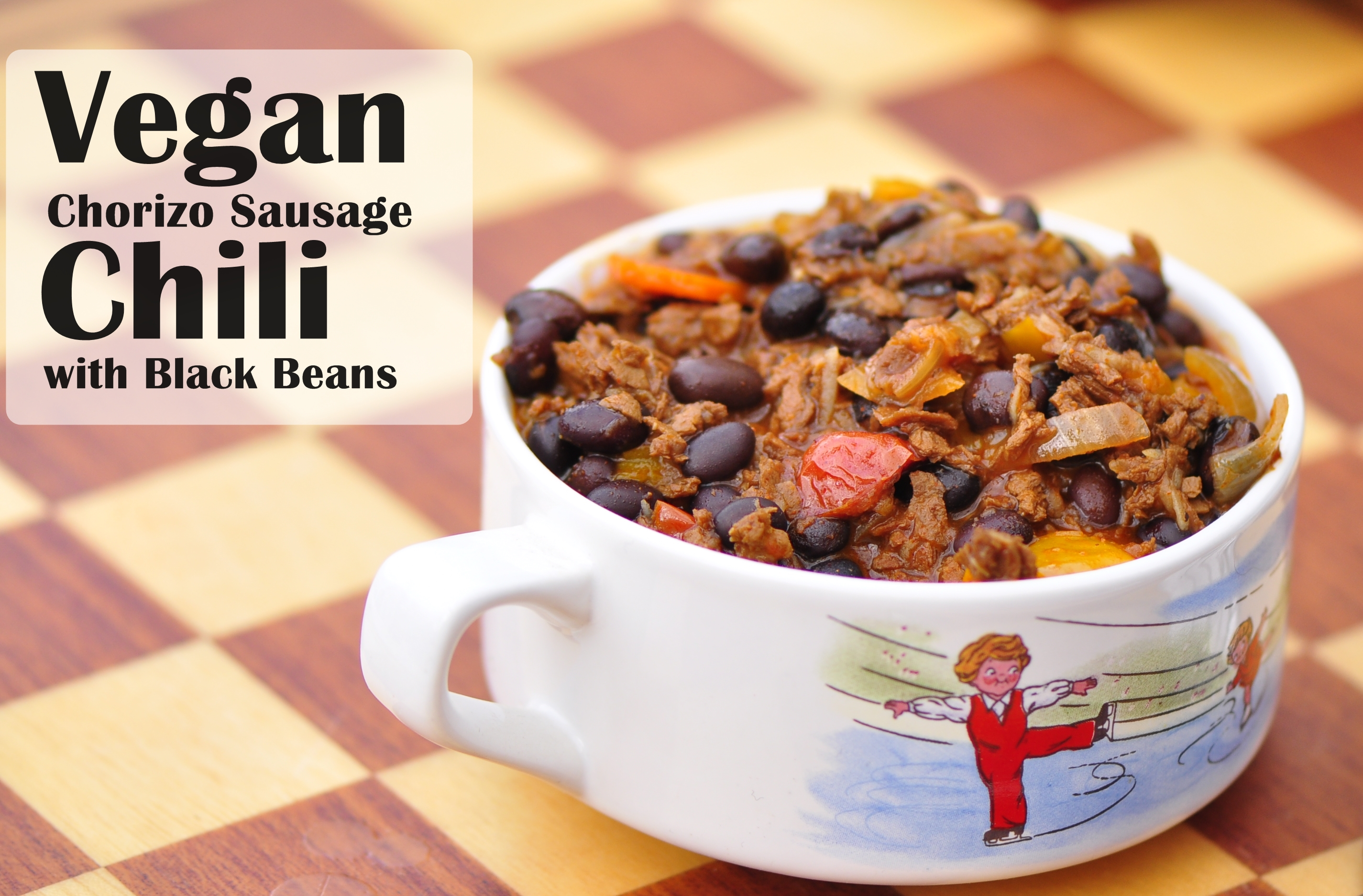 